2021届毕业典礼暨学位授予仪式应急疏散预案为做好2021届研究生和本科生毕业典礼暨学位授予仪式的安全工作，确保活动安全、有序地进行，按照“谁管理、谁负责”“谁使用、谁负责”“谁主管、谁负责”的原则，由后勤保障处、研究生院、教务处、学生工作处、保卫处联合制定以下应急疏散预案。
    一、成立应急疏散工作小组
    现场总指挥：闫菊（上午）、李巍然（下午）现场副总指挥：张猛（上午）、方奇志（下午）、于淑华、王哲强、商允双工作小组成员：研究生院（上午）、教务处（下午）、学生工作处、后勤保障处、保卫处及学部、学院（中心）工作人员。二、疏散期间人员配备及工作职责
   （一）保卫处安保人员（28人）负责场馆及周边区域秩序及安全，在观众入场前分配到各个观众入口及安全疏散通道，每个入口安排专人值守，并确保场馆安全疏散通道畅通。具体人员配置为：
  1.一楼平面区域配置9人，负责场内安全保卫工作，负责一层2号门，3号门及一层西南疏散门的安全疏散引导工作，做好中午的清场工作。
  2.二楼平面区域配置13人，二层北门2人，二层北疏散门1人，二层西一门2人，二层西二门2人，二层南疏散门1人，二层南门2人，二层东一门2人，二层东二门1人 。
  3.剩余安保人员作为机动，主要负责疏导交通、处置突发事件、协助研究生院（学生工作处）及院系引导学生有序离场。体育馆工作人员职责1.提前对场地进行安全排查，消除安全隐患，确保安全通道的畅通。2.在活动开始前配合保卫处开放观众入口，活动开始30分钟后开启所有安全疏散通道。3.保持馆内空气流通，对场地进行巡查，对场馆内部实施监控，及时发现险情。
  （三）研究生院（教务处、学生工作处）及院系工作人员职责1.负责引导观众入场，引导人员有序就座。2.活动结束后疏散观众有序离场。3.遇突发事件的人流疏散及指引工作。     三、相关安全工作要求活动前,活动主办方将活动相关安全要求及事项通知后勤保障处体育场馆管理中心和保卫处；确定紧急疏散工作小组成员、联系方式。活动开始前1小时，所有安保人员及工作人员按要求全部到位。    四、出现紧急情况的处置
  （一）各岗位的安保人员、监控室工作人员一旦发现紧急情况，立即向应急疏散安全工作小组成员汇报情况，听从现场总指挥的统一调度，按指定的安全出口进行有序疏散。
  （二）各疏散通道安保人员将所有的紧急通道第一时间打开，并在自己负责的安全出口或主要路口引导观众离场；体育馆工作人员配合主办方工作人员对场地内人员进行分流、引导，避免因拥挤出现踩踏事故。
  （三）若发生火灾，体育馆消防控制室现场值班人员同时启用消防设施进行灭火并打电话“119”报警。
  （四）体育馆外围安全保卫人员疏散外围人员，以确保消防通道顺畅，并指引消防车进入。附件：    1. 体育馆应急疏散示意图、2021届研究生毕业典礼暨学位授予仪式场馆示意图、研究生座位分配表、2021届本科毕业典礼暨学位授予仪式场馆示意图    2. 体育馆工作人员任务分工后勤保障处研究生院教务处学生工作处保卫处2021年6月15日附件1：体育馆应急疏散示意图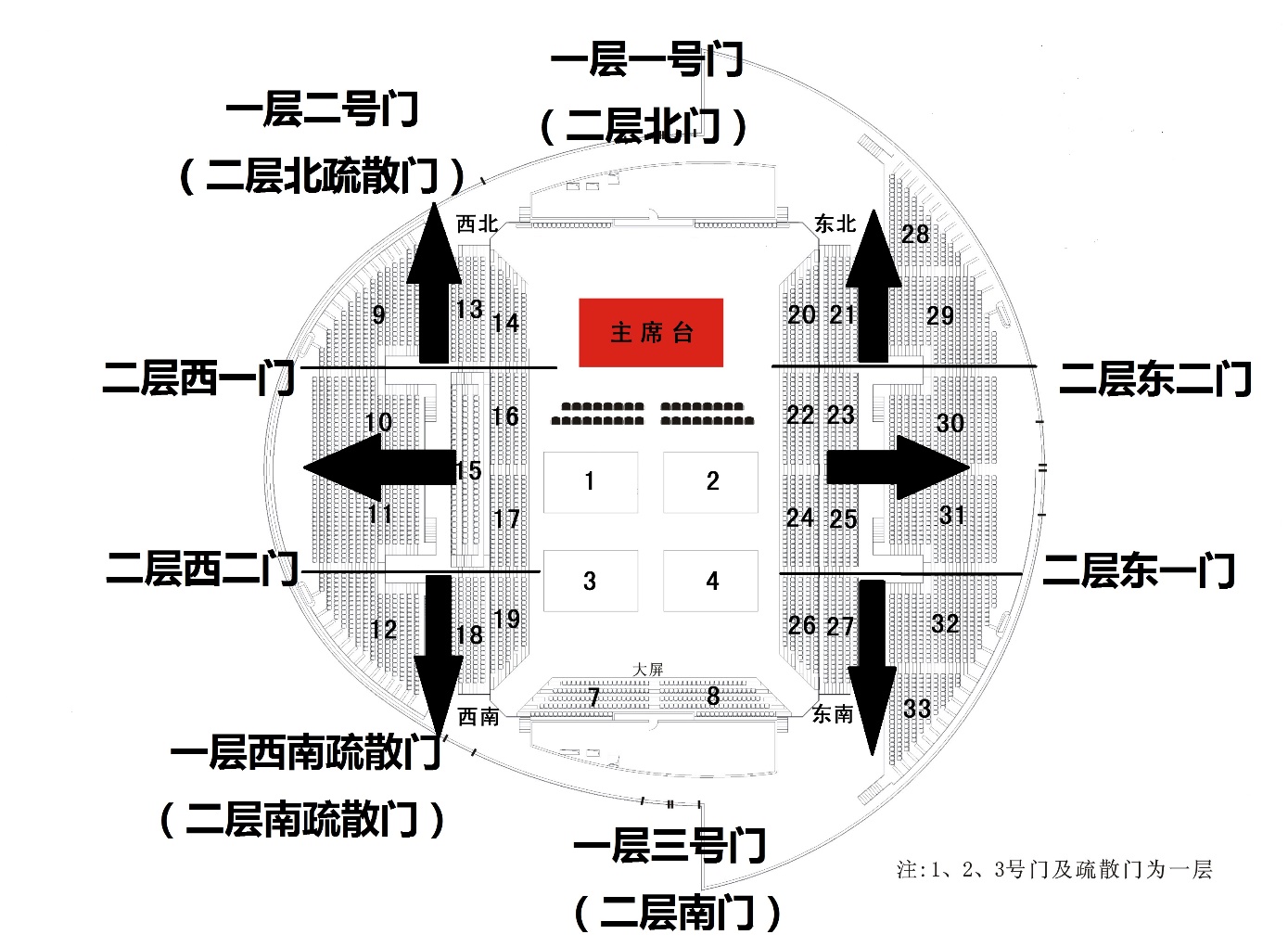 2021届毕业典礼暨学位授予仪式场馆示意图、座位分配表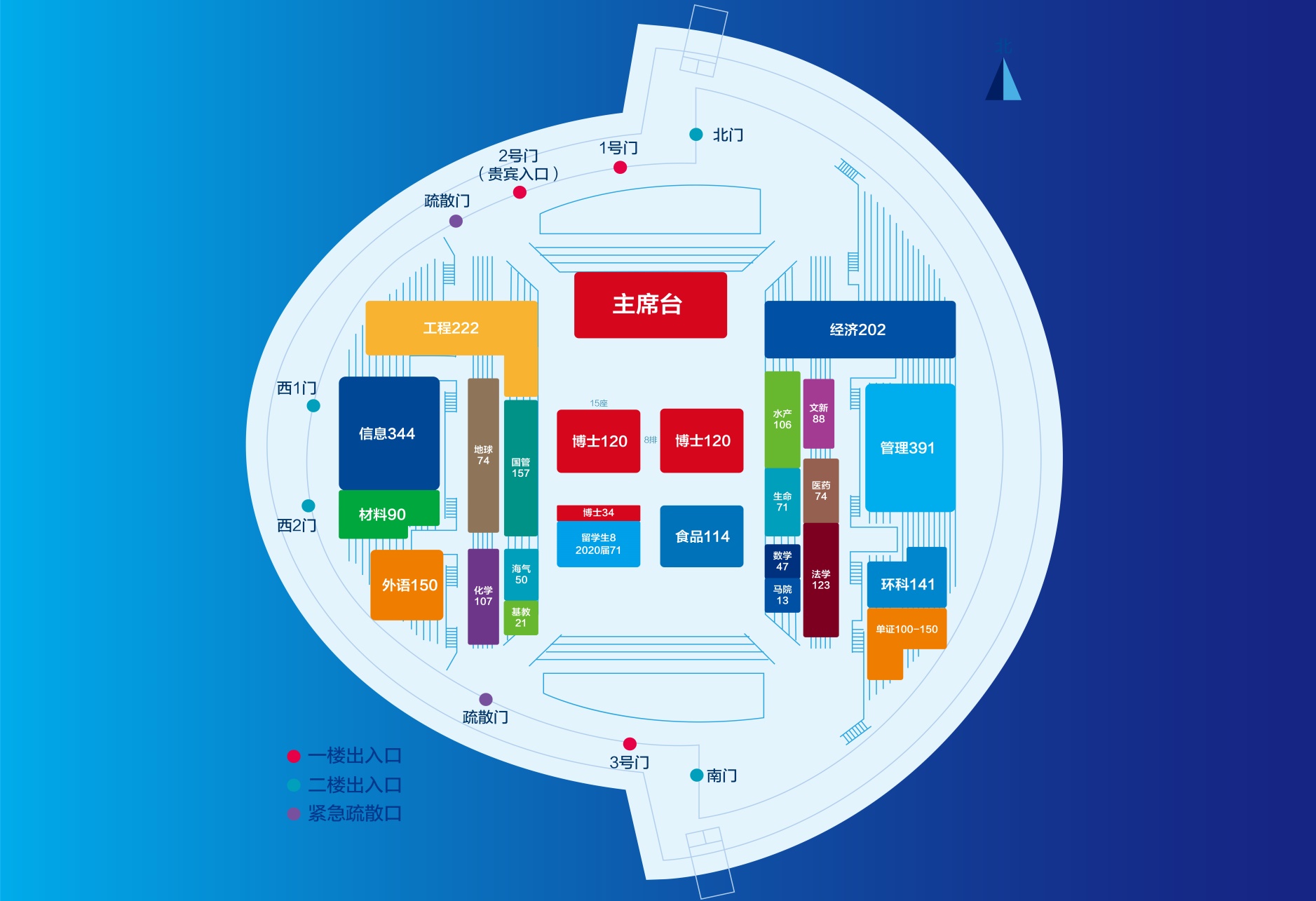 研究生座位分配表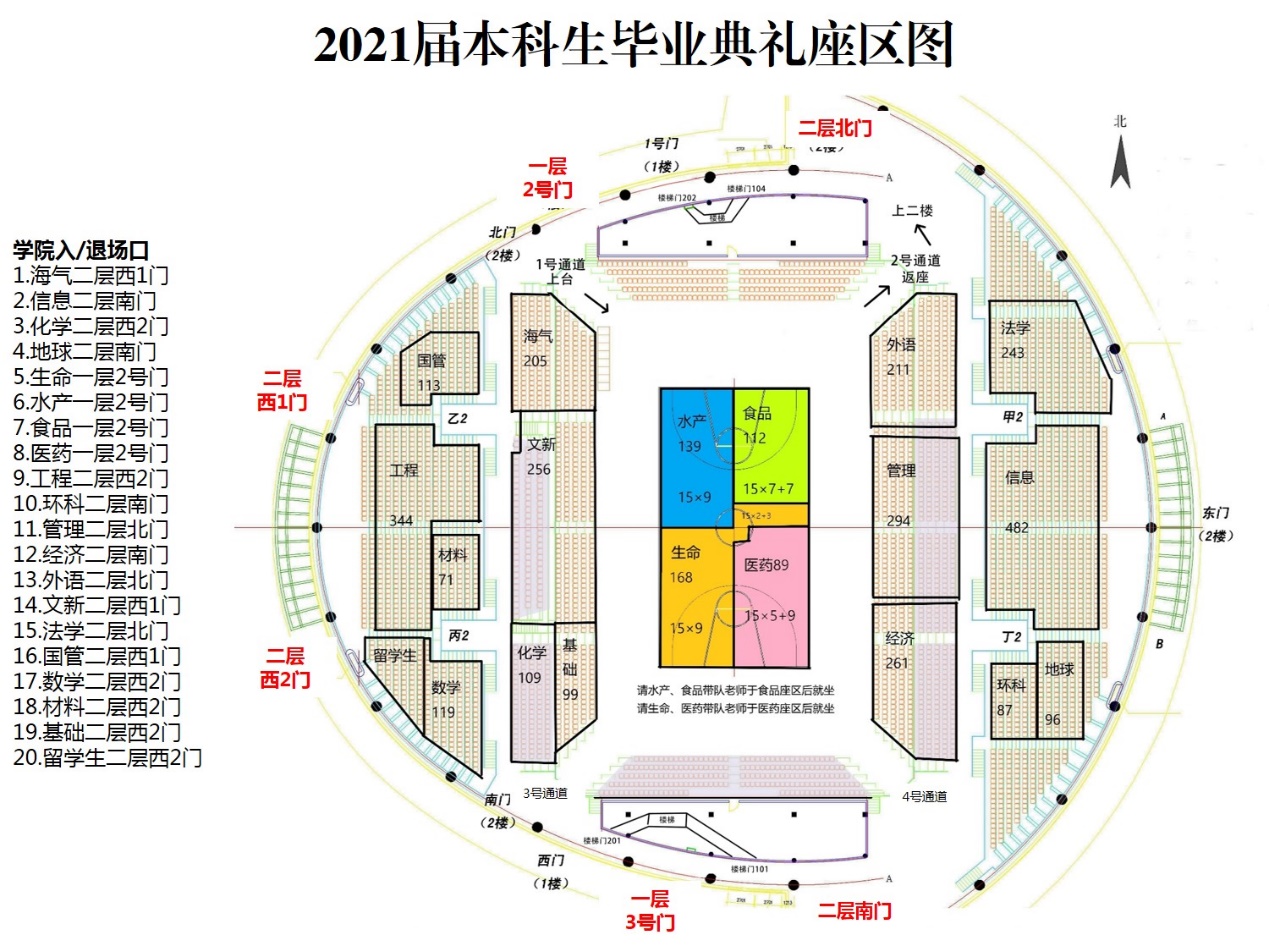 本科生座位分配表附件2：体育馆工作人员任务分工应急疏散工作小组联系方式院  系入  口紧急安全出口1紧急安全出口2经济学院二层北门二层北门二层疏散门水产学院二层北门二层北门二层疏散门文学与新闻传播学院二层北门二层北门二层疏散门管理学院二层北门二层北门二层疏散门海洋生命学院二层南门二层南门二层疏散门法学院二层南门二层南门二层疏散门数学科学学院二层南门二层南门二层疏散门环境科学与工程学院二层南门二层南门二层疏散门医药学院二层南门二层南门二层疏散门马克思主义学院二层南门二层南门二层疏散门单证硕士研究生二层南门二层南门二层疏散门工程学院二层西1门二层西1门二层疏散门国际事务与公共管理学院二层西1门二层西1门二层疏散门海洋地球科学学院二层西1门二层西1门二层疏散门信息科学与工程学部二层西2门二层西2门二层疏散门材料科学与工程学院二层西2门二层西2门二层疏散门海洋与大气学院二层西2门二层西2门二层疏散门化学化工学院二层西2门二层西2门二层疏散门基础教学中心二层西2门二层西2门二层疏散门外国语学院二层西2门二层西2门二层疏散门主席台一层2号门一层2号门一层疏散门博士研究生一层3号门一层2号门一层疏散门硕士留学生一层3号门一层3号门一层疏散门食品科学与工程学院一层3号门一层3号门一层疏散门2020届毕业研究生一层3号门一层3号门一层疏散门学院入  口紧急疏散口1紧急疏散口2信息科学与工程学部二层南门二层南门二层疏散门环境科学与工程学院二层南门二层南门二层疏散门海洋地球科学学院二层南门二层南门二层疏散门经济学院二层南门二层南门二层疏散门管理学院二层北门二层北门二层疏散门外国语学院二层北门二层北门二层疏散门法学院二层北门二层北门二层疏散门基础教学中心二层西2门二层西2门二层疏散门数学科学学院二层西2门二层西2门二层疏散门材料科学与工程学院二层西2门二层西2门二层疏散门化学化工学院二层西2门二层西2门二层疏散门留学生二层西2门二层西2门二层疏散门国际事务与公共管理学院二层西1门二层西1门二层疏散门工程学院二层西1门二层西1门二层疏散门海洋与大气学院二层西1门二层西1门二层疏散门文学与新闻传播学院二层西1门二层西1门二层疏散门主席台一层2号门一层2号门一层疏散门水产学院一层2号门一层2号门一层疏散门食品科学与工程学院一层2号门一层2号门一层疏散门医药学院一层2号门一层3号门一层疏散门海洋生命学院一层2号门一层3号门一层疏散门姓名联系方式工作任务备  注刘军135738258691号门（1楼）应急疏散疏散至体育馆北广场丁新131051595672号门（贵宾、1楼）应急疏散疏散至体育馆西广场张哲13573825869C门疏散门（1楼）应急疏散疏散至教学楼广场徐君凤135063982413号门（1楼）应急疏散疏散至教学楼广场迟鸣15954879812灯光、音响设备保障高红卫15969802609动力、空调设备保障部门姓名联系方式研究生院孙晓晶13853281565教务处刘贺13553017277教务处万正15269219669学生工作处许玲玲18615329989学生工作处董喆15763979956保卫处王法利13361266998保卫处张宝平13335059126